Распоред  за online настава/далечинско учење/учење од домана неделно нивоАктив на наставници на чеврто одделение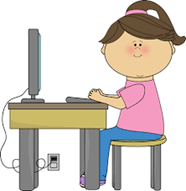 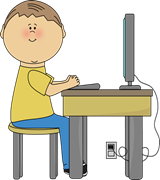                    ООУ „Кири Глигоров“ Центар,СкопјеПериод на реализација 04.05.-08.05.2020год.понеделникРед. бр.предметНаставна содржинаПериод  за реализацијапонеделник1.македонски јазикОбработка на песна ,, Игра со дете“ од Блаже Конески ( презентација и корисни линкови) 04.05.2020год.понеделник2.математикаРаботен лист мерење маса04.05.2020год.понеделник3.англиски јазикКакво е времето?-обработка во презентација04.05.2020год.понеделникпонеделниквторникРед. бр.предметНаставна содржинаПериод  за реализацијавторник1.македонски јазик  Анализа ,, Игра со дете“ од Блаже Конески преку наставна техника Квадрант.05.05.2020год.вторник2.математикаРаботен лист мерење масаИгривна активност поврзана со мерење масаhttps://www.turtlediary.com/game/heavy-and-light.html05.05.2020год.вторник3.природни наукиЗвук – обработка  во презентацијаЗвук - наставен план05.05.2020год.вторниквторниксредаРед. бр.предметНаставна содржинаПериод  за реализацијасреда1.македонски јазикОбработка на песна ,, Железничар“ од Боро Ситниковски преку презентација. 06.05.2020год.среда2.математикаСтандардни мерни единици за зафатнина литар – милилитарпрезентација06.05.2020год.среда3.природни наукиГласни и тивки звуци- обработка во презентацијаГласни и тивки звуци – наставен планЗвук - наставен лист06.05.2020год.среда4.англиски јазикПишување разгледница-обработка во презентација06.05.2020год.средачетвртокРед. бр.предметНаставна содржинаПериод  за реализацијачетврток1.македонски јазикАктивности по обработена песна , наставна техника Прозорец, и кратка литературна творба со наслов ,, Мојата професија од соништата“. 07.05.2020год.четврток2.математикаЧитање мерни скали презентација07.05.2020год.четврток3.општествоЕкономскиот живот во општината - работен лист07.05.2020год.четвртокчетвртокпетокРед. бр.предметНаставна содржинаПериод  за реализацијапеток1.македонски јазик Повторувам и се проверувам – наставен лист со граматички вежби и табела за самооценување на учениците. 08.05.2020год.петок2.математикаРаботен лист мерки за зафатнинаИгровна активност поврзана со мерење течностиhttp://www.ictgames.com/mobilePage/capacity/index.html08.05.2020год.петок3.општествоГрижа за отпадоци –Екологијаобработка во презентацијакомунални дејности – наставен планнаставен лист08.05.2020год.петок4.англиски јазикГодишните времиња во мојата земја – обработка во презентација08.05.2020год.петок